SP1 : L’ascension du KilimandjaroUn groupe d’amis décide de s’entraîner afin de faire l’ascension du mont Kilimandjaro en Afrique.La marche d’approche du sommet du Kilimandjaro par la voie Machame dure 5 jours, le point de départ se situant à la Porte de Machame située à 1 740 m d’altitude. Le tableau suivant illustre les destinations quotidiennes de la montée vers le sommet.Voici un tableau présentant l’altitude du Kilimandjaro depuis la Porte de Machame selon la distance horizontale, ainsi qu’une illustration graphique de cette distribution.Trouvez l’altitude de chacun des camps ainsi que celle du sommet. Afin d’obtenir des valeurs plus précises, utilisez une approche algébrique.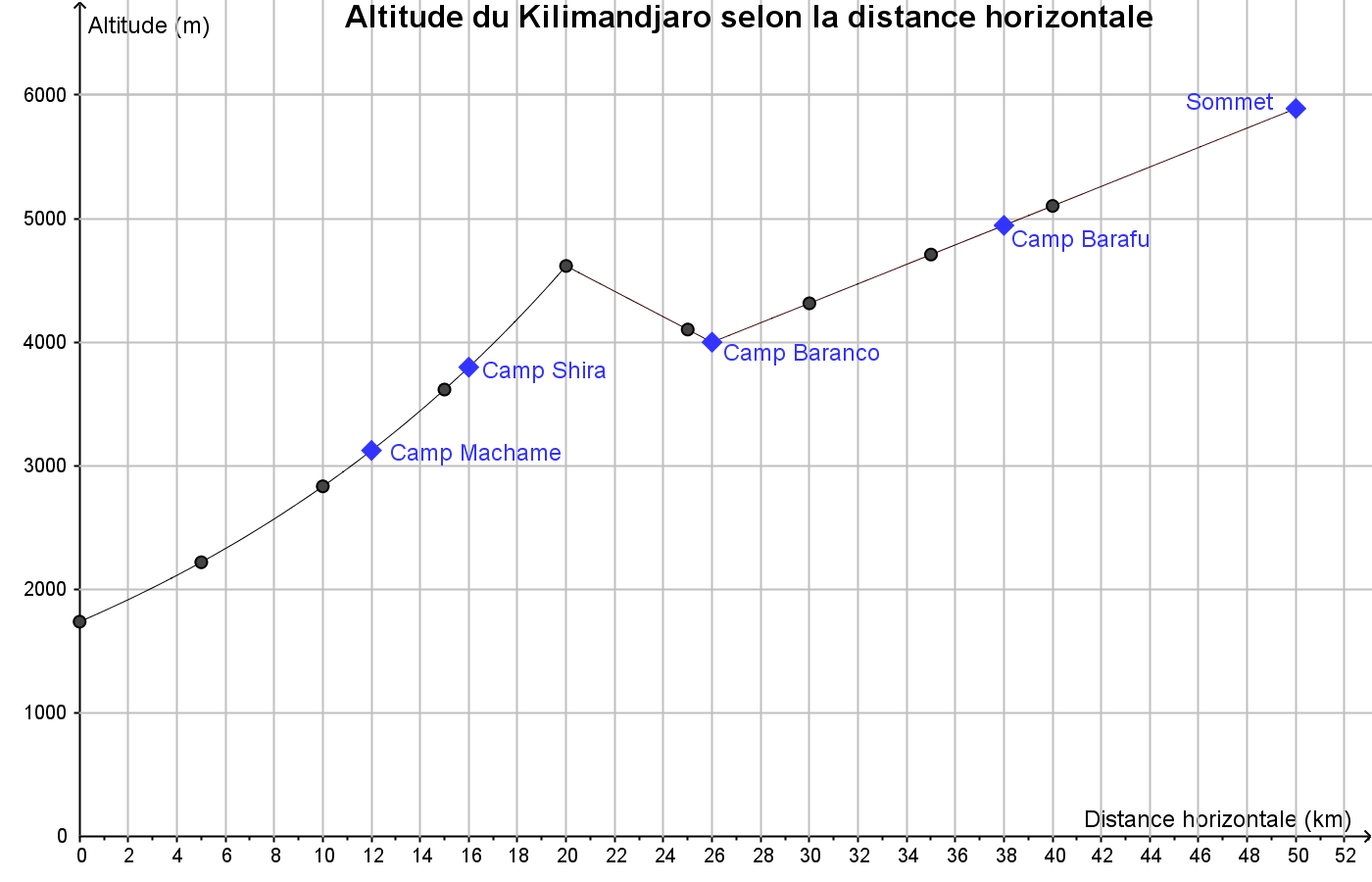 JourJour 1Jour 2Jour 3Jour 4Jour 5Destination de fin de journéeCamp MachameCamp ShiraCamp BarancoCamp BarafuSommetAltitude du Kilimandjaro selon la distance horizontaleAltitude du Kilimandjaro selon la distance horizontaleDistance horizontale (km)Altitude (m)0174052220102830153620204620254100304315354715405110